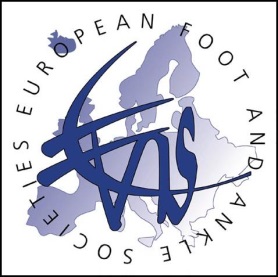 EUROPEAN FOOT AND ANKLE SOCIETY (EFAS)www.efas.coVous trouverez ci-dessous 10 questions relatives à votre problème de pied ou cheville et 4 questions concernant la pratique sportive.Nous vous prions de répondre à chaque question en choisissant la réponse qui décrit le mieux votre situation au cours de la semaine précédente.  Il faut répondre à chaque question sur une échelle de 5 points, selon les indications données pour les deux extrémités de l’échelle.Si une question ne s’applique pas pour vous, veuillez l’indiquer en cochant la case N/A (non applicable) à gauche  □La question 11 est destinée au patient, et la 12 au chirurgienA remplir par le chirurgien .  Nom Chirurgien : 		                                         Centre Chirurgical :         N° étude    PATHOLOGIE Opéré : Geste chirurgical réalisé : NOM- Prénom (Patient) 			   Sexe	…………		Taille : ……….		Poids ………date de naissance : ……………………… Date de saisie du score ………….Date intervention chirurgicale : ……..COTE (Droit-Gauche-Bilat) : ………QUESTIONSQUESTIONS SPORTIVES.Répondez à ces questions uniquement si vous pratiquez régulièrement une activité sportive. Si une question ne s’applique pas pour vous, veuillez l’indiquer en cochant la case N/A   □Vous avez terminé ce questionnaire.No.QuestionREPONSE1N/A⃝Avez –vous des douleurs du pied et/ou de la cheville quand vous êtes au repos ?Toujours				Jamais	0	1	2	3	42N/A⃝Quelle distance pouvez-vous marcher avant de ressentir une douleur de votre pied et/ou de votre cheville?	Impossible				Aucune limitation    0	1	2	3	43N/A⃝Dans quelle mesure votre démarche (c’est à dire la façon de marcher) a changé à cause de vos problèmes de pied et/ou de cheville?Changement 				Aucun changementtrès sévère      				0	1	2	3	44N/A⃝Avez-vous des difficultés pour marcher en terrain  irrégulier ?Toujours				Jamais	0	1	2	3	45N/A⃝Avez –vous des douleurs du pied et/ou de la cheville quand vous marchez ?Toujours				Jamais	0	1	2	3	46N/A⃝Avez-vous souvent une douleur du pied et/ou de la cheville pendant l’activité physique ?Toujours				Jamais	0	1	2	3	47N/A⃝Est-ce que vous avez l’impression que votre pied et/ou votre cheville est instable (par exemple que le pied et/ou la cheville se dérobe, se déplace ou  bascule subitement)Toujours				Jamais	0	1	2	3	48N/A⃝Avez-vous des problèmes pour trouver des chaussures appropriées (qui vous conviennent) ?Toujours				Jamais	0	1	2	3	49N/A⃝Dans quelle mesure les sensations (par exemple, sensation de chaleur, de froid, d’irritation, de pression) dans votre pied et/ou cheville sont réduites  par rapport à ce que vous ressentiez avant vos problèmes de pied et/ou de chevilleSensation				Sensationtrès				nonreduite				reduite	0	1	2	3	410N/A⃝Aimez-vous l’apparence (aspect- esthétique) de votre pied ?Non pas du tout			Oui, beaucoup 0                    1                  2                    3                       4No.QuestionREPONSE11Question pour le patient seulement:Pensant aux effets globaux que peuvent avoir sur vous votre problème de pied / cheville: comment vous décririez-vous par rapport à la dernière fois que vous avez rempli ce questionnaire, avant la chirurgie ? Vous pensez que vous êtes :Complètement débarrassé du problème		1Beaucoup mieux			2Un peu mieux   			3Identique				4Légèrement moins bien			5Bien pire				612Question pour le chirurgien seulement:Pensant aux effets globaux que peuvent avoir sur votre patient son problème de pied / cheville: comment vous décririez-vous le patient par rapport à la situation avant la chirurgie ? Vous pensez que votre patient est :Complètement débarrassé du problème		1Beaucoup mieux			2Un peu mieux   			3Identique				4Légèrement moins bien			5Bien pire				6No.QuestionREPONSES1N/A⃝Pouvez-vous courir?Impossible				Aucune limitation    0	1	2	3	4S2N/A⃝Pouvez-vous faire du jogging?Impossible				Aucune limitation    0	1	2	3	4S3N/A⃝Avez- vous des problèmes pour vous réceptionner d’un saut?Impossible				Aucune limitation    0	1	2	3	4S4N/A⃝Est-ce que vous pouvez pratiquer vos sports avec votre technique habituelle?Impossible				Aucune limitation    0	1	2	3	4